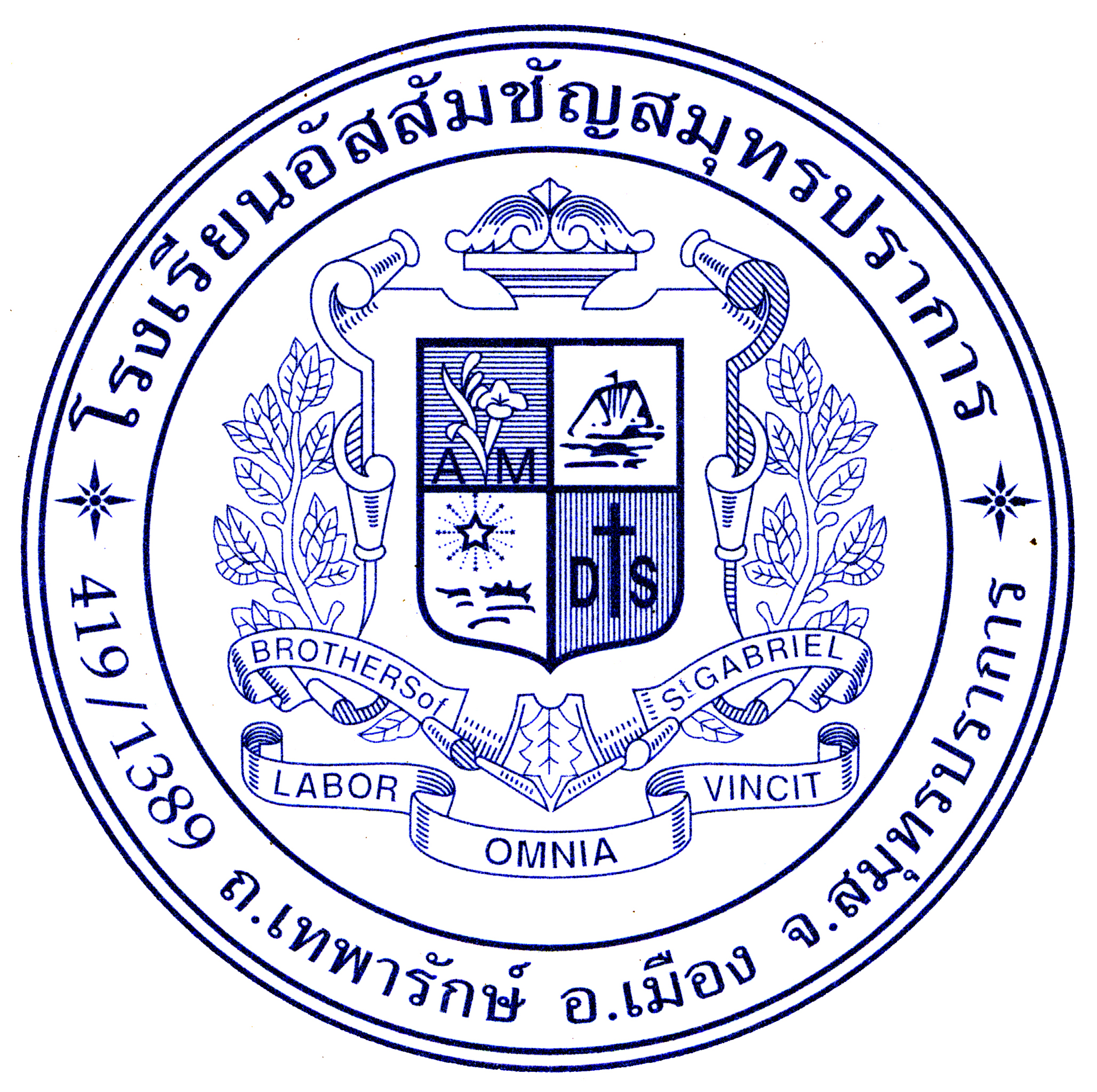                                                                                                                                  Schedule         Impromptuชื่อผู้รับการนิเทศการสอน..................................................................................................................... เลขประจำตัว .................................... กลุ่มสาระฯ......................................................................สอนระดับชั้น ..................... คาบที่ .............. สอนวันที่ ..........................................แผนการเรียนรู้ที่ ................หน่วยการเรียนรู้ที่ ....... ..... เรื่อง .......................................................................................................................คำชี้แจง  โปรดใส่คะแนนลงในช่องที่กำหนด ระดับคะแนน 	5 = มีการปฏิบัติครบถ้วน ดีมาก      	      4 = มีการปฏิบัติครบถ้วน ดี 	   3 = มีการปฏิบัติเป็นที่ยอมรับได้2 = มีการปฏิบัติบ้าง หรือปฏิบัติน้อย             1 = มีการปฏิบัติน้อยมาก หรือไม่มีการปฏิบัติ  ลงชื่อ .............................................ผู้รับการนิเทศการสอน 	                             ลงชื่อ ................................................ผู้นิเทศการสอน          (............................................)				                        (............................................)หมายเหตุ : 1. การนิเทศครั้งที่ .........   แบบ      แบบแจ้งให้ทราบล่วงหน้า (Schedule)         	    ไม่แจ้งให้ทราบล่วงหน้า (Impromptu)             2.  ผู้นิเทศ		 เพื่อนช่วยเพื่อน		 หัวหน้ากลุ่มสาระฯ/ผู้ช่วย	    งานนิเทศและพัฒนาการเรียนการสอน			 ฝ่ายวิชาการ		 อื่นๆ......................................................             3. (K.P.A.)  หมายถึง    K =  Knowledge      	ความรู้						                           P  =  Practice 	   	ทักษะ / การปฏิบัติ						                           A  =  Attitude 	    	เจตคติ / คุณลักษณะอันพึงประสงค์              4. เกณฑ์การประมิน      น้อยกว่าร้อยละ 60  	ไม่ผ่าน, ต้องปรับปรุง	     ร้อยละ 60 - 69	       	ยอมรับได้, ควรปรับปรุง			 ร้อยละ 70 - 79	       	ค่อนข้างดี		    			 ร้อยละ 80 - 89	        	ดี              ร้อยละ 90 ขึ้นไป      	ดีมาก เป็นตัวอย่างที่ดี	             5.นัดหมายครั้งต่อไป      นัดหมาย  วันที่...................................................  		    ไม่นัดหมายรายการประเมินระดับคะแนนระดับคะแนนระดับคะแนนระดับคะแนนระดับคะแนนความเห็นเพิ่มเติมรายการประเมิน54321ความเห็นเพิ่มเติมด้านการเตรียมการสอน      1. จัดทำแผนการเรียนรู้ครบองค์ประกอบ      2. แจ้งจุดประสงค์การเรียนรู้แก่ผู้เรียน      3. จัดเตรียมวัสดุ-อุปกรณ์ สื่อ นวัตกรรม กิจกรรมตามแผนการจัดการเรียนรู้แก่ผู้เรียนด้านการจัดกิจกรรมการเรียนรู้      4. มีวิธีการนำเข้าสู่บทเรียนที่น่าสนใจ แจ้งวัตถุประสงค์การเรียนรู้แก่ผู้เรียน      5. ใช้เทคนิคการสอนที่หลากหลาย เน้นผู้เรียนเป็นสำคัญเพื่อช่วยให้ผู้เรียนเกิดการเรียนรู้          กระบวนการสืบค้น            การเรียนแบบค้นพบ        การเรียนแบบแก้ปัญหา	    การเรียนแบบสร้างแผนผัง    การตั้งคำถาม                เทคนิคคู่คิด	    การศึกษาเป็นรายบุคคล       การฝึกปฏิบัติ การทดลอง  เกม		    การอภิปราย                  กิจกรรมกลุ่ม               บูรณาการกับกลุ่มสาระอื่นๆ          การจัดการเรียนการสอนที่ใช้เทคโนโลยี ......................................................................          อื่นๆ ......................................................................................................................      6. จัดกิจกรรมที่ส่งเสริมให้ผู้เรียนค้นคว้าเพื่อหาคำตอบด้วยตนเอง	7. จัดกิจกรรมการเรียนรู้ที่ตอบสนองความแตกต่างระหว่างบุคคลและพัฒนาสติปัญญา	8. จัดกิจกรรมที่เน้นกระบวนการคิด ( คิดวิเคราะห์ คิดสังเคราะห์ คิดสร้างสรรค์ )	9. จัดกิจกรรมให้ผู้เรียนมีส่วนร่วมและกระตุ้นให้ผู้เรียนแสดงความคิดเห็นอย่างเสรี	10. จัดกิจกรรมการเรียนรู้ที่เชื่อมโยงกับชีวิตจริงโดยนำภูมิปัญญา/บูรณาการเข้ามามีส่วนร่วม	10. จัดกิจกรรมการเรียนรู้ที่เชื่อมโยงกับชีวิตจริงโดยนำภูมิปัญญา/บูรณาการเข้ามามีส่วนร่วม	11. มีการสอดแทรกคุณธรรม จริยธรรมและคุณลักษณะอันพึงประสงค์	12. มีการเสริมแรงเมื่อนักเรียนปฏิบัติหรือตอบถูกต้อง	13. มีการสรุปประเด็น สาระ เนื้อหาในกิจกรรมการเรียนรู้	14. มอบหมายงานเหมาะสมตามศักยภาพผู้เรียนและเอาใจใส่ดูแลผู้เรียน อย่างทั่วถึง	15. ใช้เวลาสอนเหมาะสมกับเวลาที่กำหนดรายการประเมินระดับคะแนนระดับคะแนนระดับคะแนนระดับคะแนนระดับคะแนนความเห็นเพิ่มเติมรายการประเมิน54321ความเห็นเพิ่มเติมด้านสื่อ นวัตกรรม แหล่งการเรียนรู้และอุปกรณ์การสอน 	16. ใช้สื่อที่เหมาะสมกับกิจกรรมและศักยภาพของผู้เรียน	17. ใช้สื่อ แหล่งการเรียนรู้อย่างหลากหลายด้านการวัดและประเมินผล	18. ผู้เรียนมีส่วนร่วมในการกำหนดเกณฑ์การวัดและประเมินผล      19. ประเมินผลอย่างหลากหลายและครบทั้ง 3 ด้าน (K.P.A.)      20. ครู/ผู้เรียน/ผู้ปกครอง/ผู้ที่เกี่ยวข้องมีส่วนร่วมในการประเมินรวมคะแนนร้อยละ